Normal Distribution – Determining # of Std. Deviations from MeanThe Characteristics of a Normal DistributionThink about the popcorn example in the introduction to this Chapter. The amount of popcorn popping starts small, gets larger, and then decreases as time goes by, much like the graph below.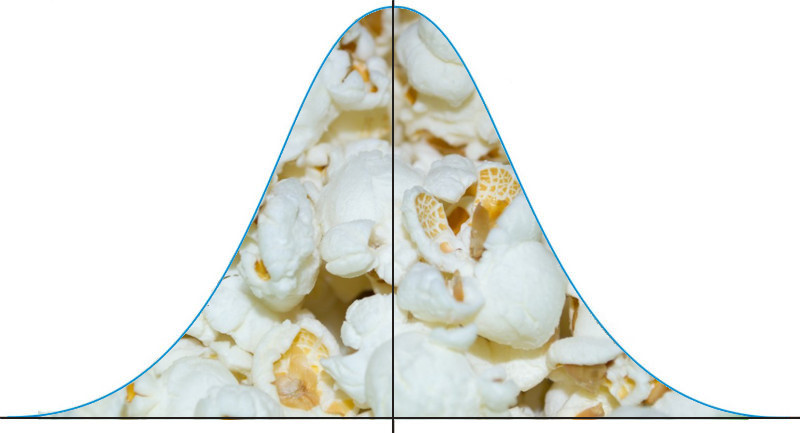 ShapeWhen graphing the data from each of the examples in the introduction, the distributions from each of these situations would be mound-shaped and mostly symmetric. A normal distribution is a perfectly symmetric, mound-shaped distribution.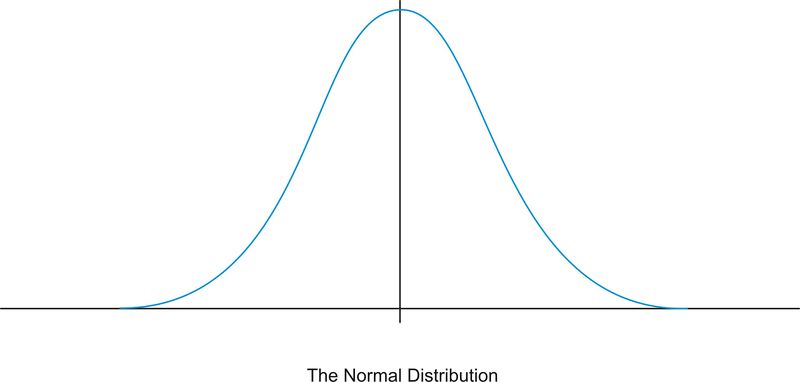 CenterDue to the exact symmetry of a normal curve, the center of a normal distribution, or a data set that approximates a normal distribution, is located at the highest point of the distribution, and all the statistical measures of center we have already studied (the mean, median, and mode) are equal.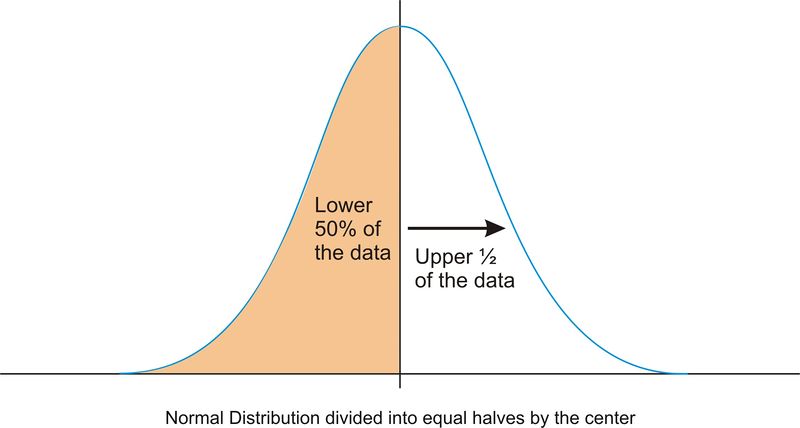 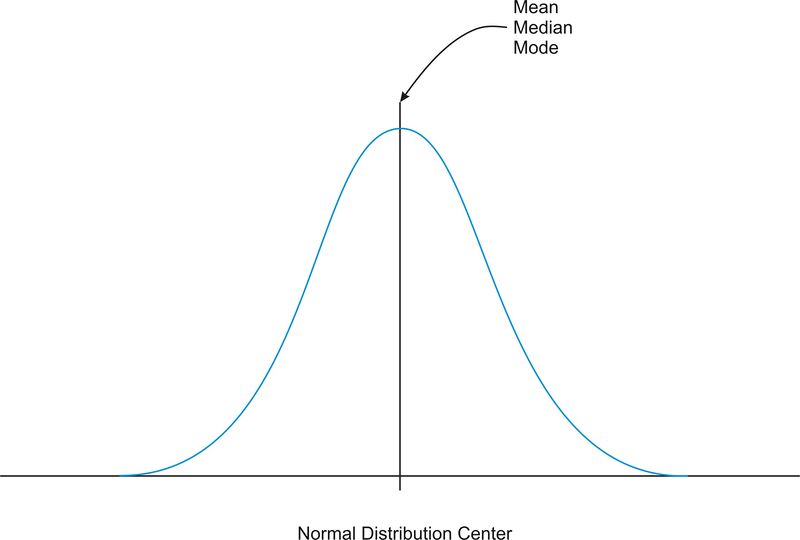 It is also important to realize that this center peak divides the data into two equal parts.SpreadLet’s go back to our popcorn example. The bag advertises a certain time, beyond which you risk burning the popcorn. From experience, the manufacturers know when most of the popcorn will stop popping, but there is still a chance that there are those rare kernels that will require more (or less) time to pop than the time advertised by the manufacturer. The directions usually tell you to stop when the time between popping is a few seconds, but aren’t you tempted to keep going so you don’t end up with a bag full of un-popped kernels? Because this is a real, and not theoretical, situation, there will be a time when the popcorn will stop popping and start burning, but there is always a chance, no matter how small, that one more kernel will pop if you keep the microwave going. In an idealized normal distribution of a continuous random variable, the distribution continues infinitely in both directions.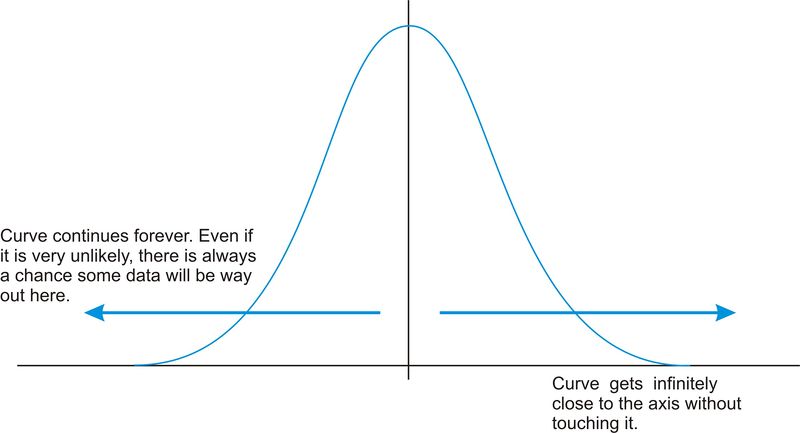 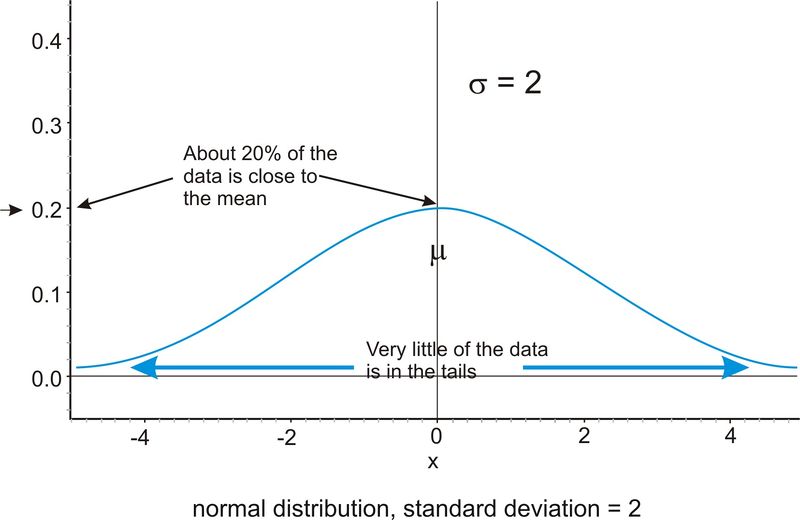 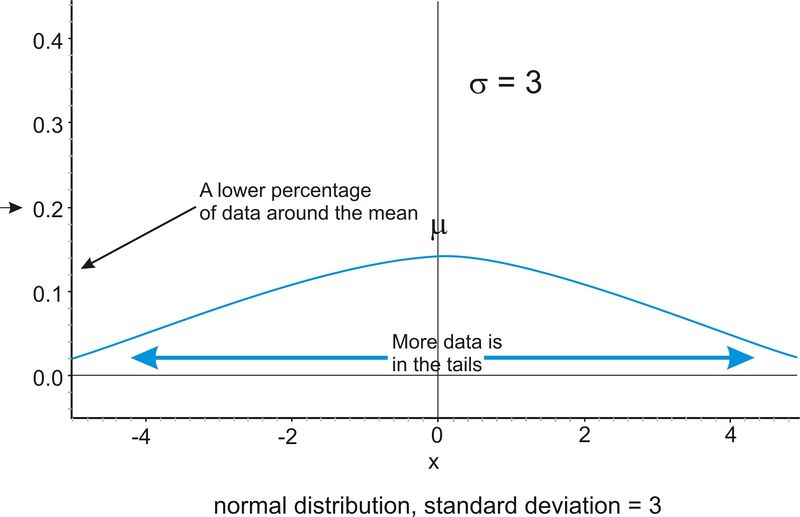 The first distribution pictured above has a smaller standard deviation, and so more of the data are heavily concentrated around the mean than in the second distribution. Also, in the first distribution, there are fewer data values at the extremes than in the second distribution. Because the second distribution has a larger standard deviation, the data are spread farther from the mean value, with more of the data appearing in the tails.Technology Note: Investigating the Normal Distribution on a TI-83/84 Graphing CalculatorWe can graph a normal curve for a probability distribution on the TI-83/84 calculator. To do so, first press [Y=] . To create a normal distribution, we will draw an idealized curve using something called a density function. The command is called 'normalpdf(', and it is found by pressing [2nd][DISTR][1] . Enter an X to represent the random variable, followed by the mean and the standard deviation, all separated by commas. For this example, choose a mean of 5 and a standard deviation of 1.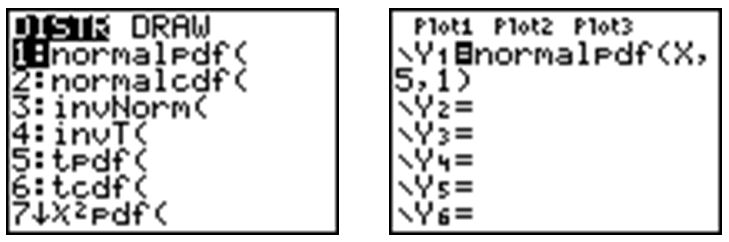 Adjust your window to match the following settings and press [GRAPH] .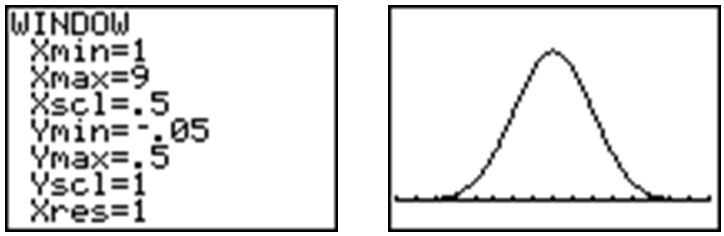 Press [2ND][QUIT] to go to the home screen. We can draw a vertical line at the mean to show it is in the center of the distribution by pressing [2ND][DRAW]and choosing 'Vertical'. Enter the mean, which is 5, and press [ENTER] .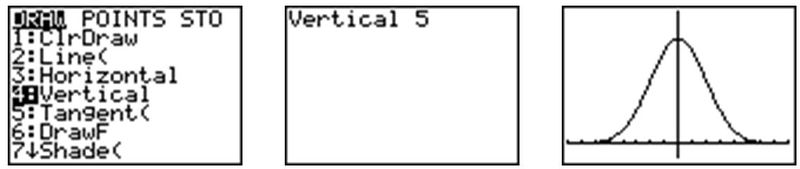 Remember that even though the graph appears to touch the  -axis, it is actually just very close to it.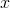 In your Y= Menu, enter the following to graph 3 different normal distributions, each with a different standard deviation: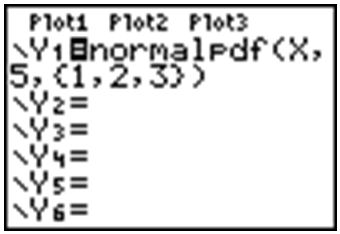 This makes it easy to see the change in spread when the standard deviation changes.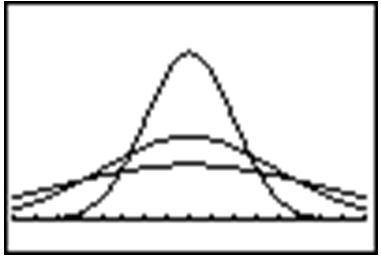 The Empirical RuleBecause of the similar shape of all normal distributions, we can measure the percentage of data that is a certain distance from the mean no matter what the standard deviation of the data set is. The following graph shows a normal distribution with  and  . This curve is called a standard normal curve . In this case, the values of  represent the number of standard deviations away from the mean.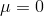 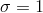 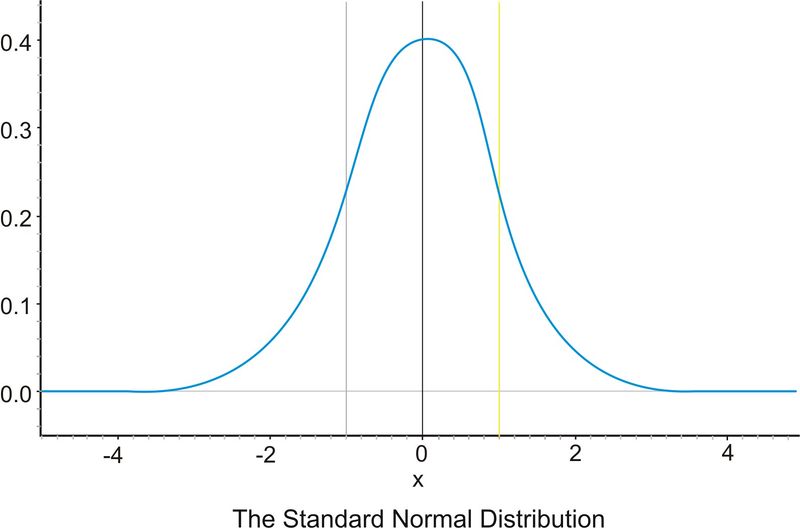 Notice that vertical lines are drawn at points that are exactly one standard deviation to the left and right of the mean. We have consistently described standard deviation as a measure of the typical distance away from the mean. How much of the data is actually within one standard deviation of the mean? To answer this question, think about the space, or area, under the curve. The entire data set, or 100% of it, is contained under the whole curve. What percentage would you estimate is between the two lines? To help estimate the answer, we can use a graphing calculator. Graph a standard normal distribution over an appropriate window.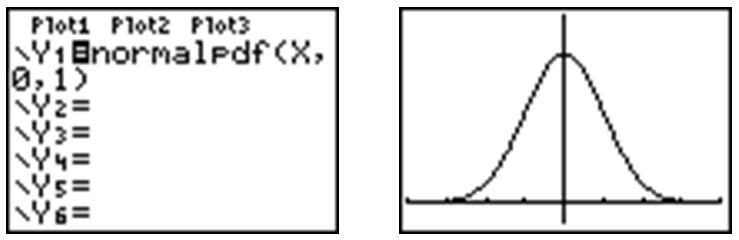 Now press [2ND][DISTR] , go to the DRAW menu, and choose 'ShadeNorm('. Insert '  , 1' after the 'ShadeNorm(' command and press [ENTER] . It will shade the area within one standard deviation of the mean.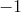 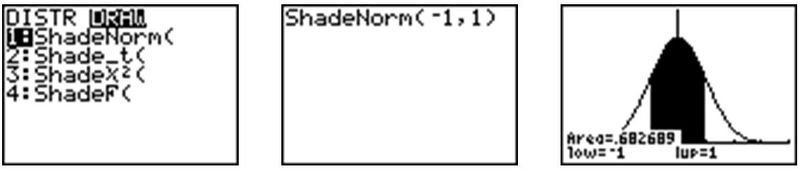 The calculator also gives a very accurate estimate of the area. We can see from the rightmost screenshot above that approximately 68% of the area is within one standard deviation of the mean. If we venture to 2 standard deviations away from the mean, how much of the data should we expect to capture? Make the following changes to the 'ShadeNorm(' command to find out: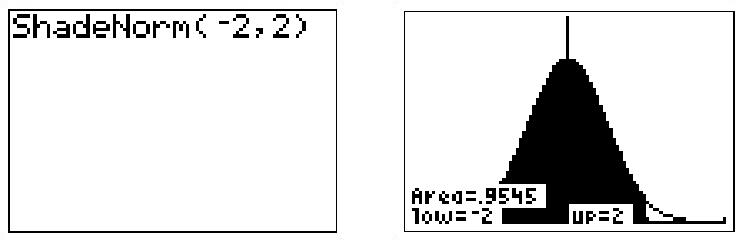 Notice from the shading that almost all of the distribution is shaded, and the percentage of data is close to 95%. If you were to venture to 3 standard deviations from the mean, 99.7%, or virtually all of the data, is captured, which tells us that very little of the data in a normal distribution is more than 3 standard deviations from the mean.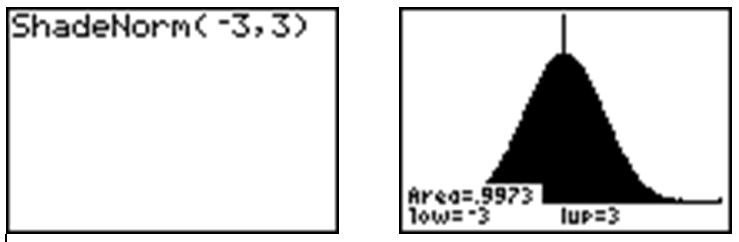 Notice that the calculator actually makes it look like the entire distribution is shaded because of the limitations of the screen resolution, but as we have already discovered, there is still some area under the curve further out than that. These three approximate percentages, 68%, 95%, and 99.7%, are extremely important and are part of what is called the Empirical Rule .The Empirical Rule states that the percentages of data in a normal distribution within 1, 2, and 3 standard deviations of the mean are approximately 68%, 95%, and 99.7%, respectively.On the Webhttp://tinyurl.com/2ue78u Explore the Empirical Rule.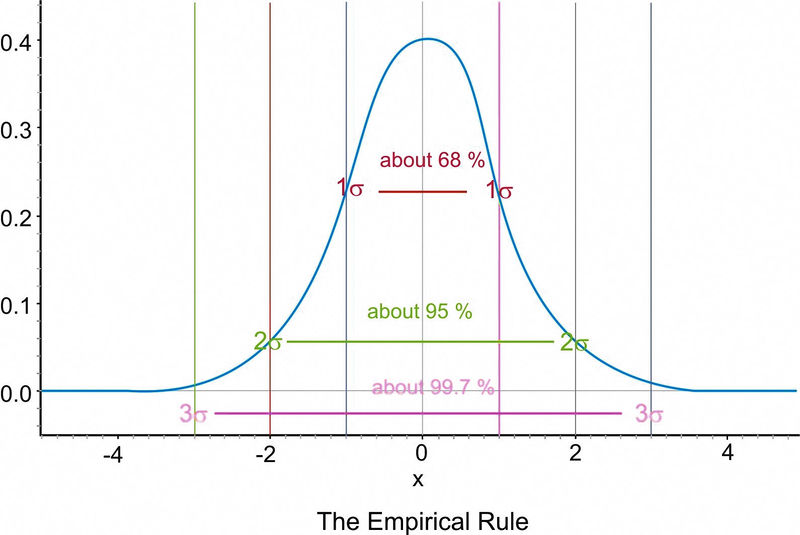 -ScoresA  -score is a measure of the number of standard deviations a particular data point is away from the mean. For example, let’s say the mean score on a test for your statistics class was an 82, with a standard deviation of 7 points. If your score was an 89, it is exactly one standard deviation to the right of the mean; therefore, your     -score would be 1. If, on the other hand, you scored a 75, your score would be exactly one standard deviation below the mean, and your  -score would be   . All values that are below the mean have negative  -scores, while all values that are above the mean have positive  -scores. A  -score of  would represent a value that is exactly 2 standard deviations below the mean, so in this case, the value would be   .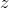 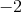 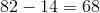 To calculate a  -score for which the numbers are not so obvious, you take the deviation and divide it by the standard deviation.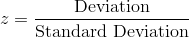 You may recall that deviation is the mean value of the variable subtracted from the observed value, so in symbolic terms, the  -score would be: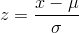 As previously stated, since  is always positive,  will be positive when  is greater than  and negative when  is less than   . A  -score of zero means that the term has the same value as the mean. The value of  represents the number of standard deviations the given value of  is above or below the mean.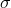 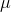 Example AWhat is the  -score for an  on the test described above, which has a mean score of 82? (Assume that an   is a 93.)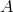 The  -score can be calculated as follows: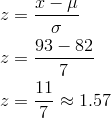 If we know that the test scores from the last example are distributed normally, then a  -score can tell us something about how our test score relates to the rest of the class. From the Empirical Rule, we know that about 68% of the students would have scored between a  -score of  and 1, or between a 75 and an 89, on the test. If 68% of the data is between these two values, then that leaves the remaining 32% in the tail areas. Because of symmetry, half of this, or 16%, would be in each individual tail.Example BOn a college entrance exam, the mean was 70, and the standard deviation was 8. If Helen’s  -score was   , what was her exam score?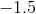 Solution: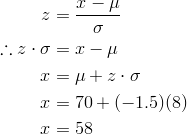 Guided PracticeOn a nationwide math test, the mean was 65 and the standard deviation was 10. If Robert scored 81, what was his  -score?Solution: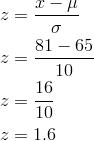 Robert's  -score is 1.6, which means that he scored 1.6 standard deviations above the mean.